Информацию предоставить до 10 ноября 2020 г.Приложение №1к Положению I зонального дистанционного открытого фестиваля-конкурса юных исполнителей «Классическая гитара в Межгорье», посвященного 75-летию Великой ПобедыЗАЯВКА на участие в I зональном дистанционном фестивале-конкурсе юных исполнителей «Классическая гитара в Межгорье», посвященном 75-летию Великой Победы1. Фамилия, имя, отчество конкурсанта (полностью);2. Дата рождения (день, месяц, год);3. Номинация (соло, ансамбль);4. Возрастная категория;5. Группа (А, Б);6. Полный адрес учебного заведения (индекс, город, улица; федеральный телефонный код города, телефон/факс, e-mail);7. Фамилия, имя, отчество преподавателя (ученое звание, степень, почетное звание);8. Творческая характеристика участника;9. Программа (инициалы и фамилия автора произведения, точное название произведения, исполняемых частей, тональность,  хронометраж каждого произведения);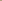 10. Адрес, телефон для связи, e-mail участника конкурса;11. ФИО руководителя образовательного учреждения, телефон;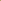 12. Дата заполнения;13. Подпись руководителя образовательного учрежденияМ.П.                                                                                                                                           Приложение №2  к Положению I зонального дистанционного открытого фестиваля-конкурса юных исполнителей «Классическая гитара в Межгорье», посвященного 75-летию Великой ПобедыСогласие на обработку персональных данных совершеннолетнего участникаЯ,_____________________________________________________________ __,                                                                                                         фамилия, имя, отчествопроживающий(ая) по адресу, ________________________________________                                     _                                                                                 место регистрации_________________________________________________________________                                     _,__________________________ серия ____    __ номер _________________                                 _____                                  наименование документа, удостоверяющего личностьвыдан ________________________________________________________                                      ____дата выдачи _________________________ в соответствии с Федеральным законом от 27.07.2006 № 152-ФЗ «О персональных данных», выражаю свое согласие на обработку следующих моих персональных данных: фамилия, имя, отчество, год, месяц, дата рождения, образование, место учебы, специальность, класс (курс) и любая иная информация, относящаяся к моей личности, доступная или известная в любой конкретный момент времени (далее – персональные данные). Прошу считать данные сведения общедоступными.  Настоящее согласие вступает в силу со дня его подписания и действует без ограничения его срока.Я оставляю за собой право в случае неправомерного использования предоставленных данных согласие отозвать, предоставив письменное заявление. _____________			________________		_____________________    (дата)				 (подпись)	                       (фамилия, имя, отчество)Согласие родителей на обработку персональных данныхнесовершеннолетнего участникаЯ, _______________________________________________                                      , проживающий (-ая)     (фамилия, имя, отчество – мать, отец или другой законный представитель)по адресу _________________________________________________________                                   __,в соответствии с Федеральным законом от 27.07.2006 № 152-ФЗ                           «О персональных данных», даю согласие на обработку, включая сбор, систематизацию, накопление, хранение, уточнение (обновление, изменение), использование персональных данных моей (-его) дочери (сына)  __________________________________________________________________                                   __,                                                      (фамилия, имя, отчество несовершеннолетнего)чьим законным представителем я являюсь, а именно: фамилии, имени, отчества; даты рождения; места учебы, специальности, класса (курса) обучения.       Прошу считать данные сведения общедоступными. Настоящее согласие вступает в силу со дня его подписания и действует без ограничения его срока.      Согласие может быть отозвано мною в любое время на основании моего письменного заявления._____________			________________		             ___________________(дата)					       (подпись)				             (Ф.И.О)